BASIN BÜLTENİ                  	           03 Aralık 2015 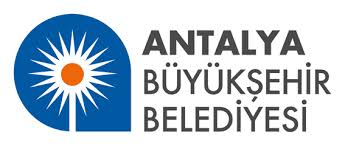 Antalya Film Festivali’ne Eto’lu Tanıtım Filmi
Antalya Büyükşehir Belediyesi’nin spor ve sanat camiasının yıldızlarını bir araya getirdiği 52. Antalya Film Festivali’nin tanıtım filminde yıldız futbolcu Eto’o ve ünlü tiyatrocu Mehmet Özgür rol aldı. Filmde Antalya’nın tarihi güzelliklerinde dolaşan taksicisinden futbolcusuna, ev hanımından gençlere herkes festivali konuşuyor.Antalya Büyükşehir Belediyesi’nin kendi ekibi ile Antalya Film Festivali için çektiği tanıtım filminde spor ve sanat dünyasından sürpriz isimler boy gösteriyor. Türkiye’de ilk defa bir tanıtım filminde rol alan Antalyaspor’un Kamerunlu yıldız futbolcusu, Eto’o’ya takım arkadaşları Emrah ve Diarra’nın yanı sıra Teknik Direktör Yusuf Şimşek de eşlik etti.Antalya Büyükşehir Belediyesi’nin kendi kamera ve ekipmanlarıyla çekilen reklam filminin diğer sahnelerini ise Antalya Büyükşehir Tiyatrosu Sanat Yönetmeni olan ünlü oyuncu Mehmet Özgür ve tiyatrocular oynadı. “Taksiciden futbolcusuna, ev hanımından gençlere herkes festivali konuşuyor” mesajının verilmek istendiği film; Kaleiçi, Yivli Minare, Kesik Minare, Hadrian Kapısı-Üç Kapılar ve Karaalioğlu Parkı gibi Antalya'nın tarihi ve turistik mekânlarında çekildi.Ayrıntılı Bilgi için: Lorbi Tanıtım ve Halkla İlişkiler; Arife Avcu / 0212 249 45 46 / 0536 517 42 93/ arife.avcu@lorbi.com